May 20, 2018                      	                      		                                  Faith Baptist Church Breakthrough: The Pathway to Spiritual				   Matt Culbertson, Senior PastorVictory and Renewal					“Breakthrough with Money”The false promises about money and possessions:	(Ecclesiastes 5:10-17; Matthew 6:33)God’s Financial Principles:1. The ____________________ principle.	(Psalm 24:1; Deuteronomy 8:18; Matthew 25:14-15, 20-21,29)2. The ____________________ principle.	(Psalm 49:16-18; Matthew 6:19-20; 1 Timothy 6:17-19)3. The ____________________ principle.	(Matthew 6:21; 1 Timothy 6:6-10)4. The ____________________ principle.	(2 Corinthians 9:5-10; Philippians 4:10-13, 17)5. The ____________________ principle.	(Proverbs 3:5-6, 9-10)May 20, 2018                      	                      		                                  Faith Baptist Church Breakthrough: The Pathway to Spiritual				   Matt Culbertson, Senior PastorVictory and Renewal					“Breakthrough with Money”The false promises about money and possessions:	(Ecclesiastes 5:10-17; Matthew 6:33)God’s Financial Principles:1. The ____________________ principle.	(Psalm 24:1; Deuteronomy 8:18; Matthew 25:14-15, 20-21,29)2. The ____________________ principle.	(Psalm 49:16-18; Matthew 6:19-20; 1 Timothy 6:17-19)3. The ____________________ principle.	(Matthew 6:21; 1 Timothy 6:6-10)4. The ____________________ principle.	(2 Corinthians 9:5-10; Philippians 4:10-13, 17)5. The ____________________ principle.	(Proverbs 3:5-6, 9-10)What is S.O.A.P.?
S.O.A.P. stands for Scripture, Observation, Application and Prayer. It is a way of getting more out of your time in God's word.  It's quite simple. When you sit for your daily quiet time, read the bible and underline or make note of any verse or verses that jump out at you with special significance. This is the basis for diving deeper and using S.O.A.P.

 Scripture Type in or write the verse or verses that stuck out to you in your reading.  Try writing them in our own words.

 Observation What did you observe about the scripture that struck you. This can be one sentence or a whole book. 

 Application How can you apply the observation so that it affects your life today?  “God what did you teach me today about YOU?” 

 Prayer Write out a prayer to God based on what you just learned and ask Him to guide you as apply this truth in your life.   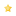 S.O.A.P.  Reading Guide for  May 21 – May 28, 2018WEEK 19          CLASSIC READING PLAN            EXPRESS READING PLAN 	              HIS KIDZ READING PLANMon, May 21       Deut 19-20, Psalm 115, Rom 8 	    Deut 19:15-20, Psalm 115, Rom 8:1-17        Romans 8:1-9 Tues, May 22       Deut 21-22, Psalm 116, Rom 9          Deut 22:1-4, Psalm 116, Rom 9:9-21            Romans 9:9-21Wed, May 23       Deut 23-24, Psalm 117, Rom 10	    Deut 23:21-22, Psalm 117, Rom 10:8-13     Romans 10:8-13Thurs, May 24     Deut 25-26, Psalm 118, Rom 11 	    Deut 26:16-19, Psalm 118, Rom 11:33-36   Romans 11:33-36Fri, May 25          Deut 27-28, Rom 12 		    Deut 28:1-15, Rom 12:1-21		        Romans 12:1-21Sat.Sun.What is S.O.A.P.?
S.O.A.P. stands for Scripture, Observation, Application and Prayer. It is a way of getting more out of your time in God's word.  It's quite simple. When you sit for your daily quiet time, read the bible and underline or make note of any verse or verses that jump out at you with special significance. This is the basis for diving deeper and using S.O.A.P.

 Scripture Type in or write the verse or verses that stuck out to you in your reading.  Try writing them in our own words.

 Observation What did you observe about the scripture that struck you. This can be one sentence or a whole book. 

 Application How can you apply the observation so that it affects your life today?  “God what did you teach me today about YOU?” 

 Prayer Write out a prayer to God based on what you just learned and ask Him to guide you as apply this truth in your life.   S.O.A.P.  Reading Guide for  May 21 – May 28, 2018WEEK 19          CLASSIC READING PLAN            EXPRESS READING PLAN 	              HIS KIDZ READING PLANMon, May 21       Deut 19-20, Psalm 115, Rom 8 	    Deut 19:15-20, Psalm 115, Rom 8:1-17        Romans 8:1-9 Tues, May 22       Deut 21-22, Psalm 116, Rom 9          Deut 22:1-4, Psalm 116, Rom 9:9-21            Romans 9:9-21Wed, May 23       Deut 23-24, Psalm 117, Rom 10	    Deut 23:21-22, Psalm 117, Rom 10:8-13     Romans 10:8-13Thurs, May 24     Deut 25-26, Psalm 118, Rom 11 	    Deut 26:16-19, Psalm 118, Rom 11:33-36   Romans 11:33-36Fri, May 25          Deut 27-28, Rom 12 		    Deut 28:1-15, Rom 12:1-21		        Romans 12:1-21Sat.Sun.